Styrelsen för Svenska Hundskyddsföreningen - Hundstallet med organisationsnummer 802001--4968 får härmed avge årsredovisning för räkenskapsåret 2021.Förvaltnings berättelseÅrsredovisningen är upprättad i svenska kronor, SEK.Allmänt om verksamhetenHundstallet - Svenska Hundskyddsföreningen bildades 1908 och är en ideell förening med syfte att driva hundstall för omhändertagande och vård av bland annat vilsekomna hundar och andra behövande hundar som lämnats in av polis och andra myndigheter. Hundstallet tar i mån av plats även emot privata omplaceringar. Föreningen ska vidare i samråd med övriga hund- och djurskyddsorganisationer och berörda myndigheter arbeta för hundens bästa och verka för ett effektivt hundskydd.Svenska Hundskyddsföreningen finansieras i huvudsak med insamlade medel, gåvor och arv från privatpersoner. Föreningen får inga bidrag från stat, kommun eller landsting.Verksamheten som har tre 90-konton kontrolleras av Svensk Insamlingskontroll. Under 2021 har verksamheten bedrivits från stallet i Åkeshov och stallet i Staffanstorp.Dessutom har bygget av ett tredje hundstall i Alingsås påbörjats, vilket planeras driftsättas andrakvartalet 2022.Verksamheten som tidigare bedrivits i dotterbolaget Stallar i Sverige AB, 556573-249, har per december 2020 gått över till Svenska Hundskyddsföreningen. Under året har även dotterbolaget avvecklats.Styrning och kontrollÖppenhet och transparens är grundläggande principer för föreningens verksamhet. På så sätt vårdar vi våra medlemmars och givares förtroende för vårt arbete. Detsamma gäller hur vi sköter verksamheten med hundar, vilket ger oss det förtroende vi har från ansvariga myndigheter och allmänheten.StyrningHundskyddsföreningens högsta beslutande organ är årsmötet. Årsmötet utser styrelsen som mellan årsmötena är högsta beslutande organ i de frågor som ingår i styrelsens uppgifter.Hundskyddsföreningens förvaltning och arbete utgår från föreningens stadgar samt de beslut som årsmötet och styrelsen fattar.Föreningsverksamheten har bland annat en placeringspolicy för förvaltningen av föreningens tillgångar i form av värdepapper och banktillgodohavanden. Arbetsordning för styrelse och verksamhetschef finns. Därutöver finns policys kring jäv, insamling samt skötsel av hund.ÅrsmöteMed anledning av situationen kring Covid-19 hölls ett digitalt årsmöte den 20:e-25:e april. Vid,\ )�årsmötet deltog 33 röstberättigade medlemmar.ValberedningValberedningen utses av årsmötet och består av tre ledamöter. Fram till årsmötet 2022 valdes följande valberedning:Jane Avena, sammankallande, omval Annika Havas, ledamot, omvalAnn Baron, ledamot, nyvalStyrelsenEn av styrelsens viktigaste uppgifter är att säkerställa att verksamheten bedrivs utifrån de uppdrag som beskrivs i stadgarna samt i enlighet med fattade beslut, vision, mission, verksamhetside, mål och kärnvärden. Styrelsen fastställer verksamhetsplan och budget. Styrelsen ansvarar även för att den interna kontrollen är tillräcklig och att verksamheten bedrivs på ett effektivt sätt och följer de policydokument som fastslagits.Styrelsen består av nio ledamöter. Ledamöter väljs på tre år, tre personer vid varje årsmöte i ett rullande schema. Ordförande väljs till nästa årsmöte. För att vara valbar måste ledamoten vara medlem i Svenska Hundskyddsföreningen - Hundstallet.Styrelsen har under 2021 bestått av: Susanne Lindh	ordförandeYlva Thunqvist	vice ordförandePekka Olson	ledamotvald till 2022vald till 2024vald till 2022Maria Pettersson Jakob Holmberg Åsa Ragnarsson Charlie Lejdbrandt Fredrik Malmgren Lotta Mossbergledamot ledamot ledamot ledamot ledamot ledamotvald till 2023vald till 2023vald till 2022vald till 2024vald till 2022nyval vald till 2024Inga arvoden har under 2021 utgått till ledamöterna i styrelsen, även om årsmötet beslutade att styrelsen hade rätt att ta ut upp till 200 000 kr för utebliven arbetsinkomst vid omfattande arbetsinsatser.VerksamhetsstyrningVi strävar efter att i så stor utsträckning som möjligt vara regel- och policystyrda för att minska sårbarhet, godtycke och personberoende. För hundverksamheten finns policys fastställda av styrelsen, där de viktigaste är föreningens vård- och tillsynsnormer samt avlivningspolicy.Verksamheten leds av verksamhetschefen.KontrollRevisor utses av årsmötet och har till uppgift att granska föreningens räkenskaper och förvaltning. Årsmötet 2021 valde PwC till revisor med Monica Hedberg som ansvarig revisor.Svensk InsamlingskontrollHundskyddsföreningen har 90-konto och med detta följer vissa krav. Ett av huvudkraven är att max 25% får användas till administration och insamlingskostnader samt att minst 75 % av de totala intäkterna ska gå till verksamhetens ändamål, s.k. ändamålskostnad.Varje år granskar Svensk Insamlingskontroll räkenskaperna hos de organisationer som har 90- konton. Svensk Insamlingskontroll bevakar härmed givarnas intressen. 90-kontot är för givaren en bekräftelse på att insamlingen sköts på ett ansvarsfullt sätt och att pengarna går till ändamålet utan oskäliga kostnader. Föreningen har under de senaste åren haft lägre ändamålskostnader då medel som används för att tex bygga hundstall inte direkt tas upp i resultaträkningen utan skrivs av under ett antal år. Hundstallet har även fått ett antal större arv som vi inte budgeterat för. Att organisationer som bygger fastigheter får lägre ändamålskostnader är godkänt av Svensk Insamlingskontroll och stäms regelbundet av. Under 2021 investerades 42,5 MSEK i vårt nya hundstall i Alingsås. För 2021 redovisas 46% i ändamålskostnader samt 4 % i administrationskostnader och 12% i insamlingskostnader.Intern kontrollFrågor kring anställningsförhållanden och löner regleras enligt kollektivavtal med Kommunalarbetarförbundet samt hängavtal med Unionen. Föreningen är medlem i arbetsgivarförbundet Fremia (tidigare IDEA). Föreningen har tecknat både styrelse- och volontärförsäkring genom medlemskapet i Fremia.Alla viktiga beslut rörande hundar fattas alltid av minst två behöriga personer, oftast fler. Verksamhetens arbete följer gällande vård- och tillsynsnormer för Hundstallet och av styrelsen beslutade policyprogram.Alla utbetalningar från föreningens likvida tillgångar sker genom två i förening. Placering av föreningens tillgångar i värdepapper sker i samverkan med SEB.Väsentliga händelser under räkenskapsåretInsamling och donationerÄven under 2021 har den löpande insamlingsverksamheten varit lyckosam med en ökning av gåvor från allmänheten. Under året rekryterades 4 904 nya medlemmar och månadsgivare.Hundstallet hade vid årsskiftet 2021/2022- 14 770 medlemmar i föreningen. Medlemsantalet under de senaste fem åren framgår av nedanstående tabell:Antalet arv som tillfallit föreningen har även detta år varit många. Totalt erhöll föreningen ca 19 miljoner kr i arv under 2021.EffektFöreningens uppgift är enligt stadgarna att verka för att professionella hundstall finns i Sverige och som drivs i föreningens namn med metoder som styrs av hundarnas välfärd. Föreningen har även till uppgift att omhänderta och vårda vilsekomna hundar och andra hundar som inlämnas av myndigheter samt omplacera hundar med stor omsorg så att en lämplig hundägare för hundens förutsättningar hittas. Nedan beskrivs hur vi uppnått detta mål med våra hundar.Våra hundarUnder året passerade 390 hundar de båda stallen varav 124 blev omplacerade och antalet vårddygn uppgick till 14 528. Under året har myndigheterna varit mer aktiva än under 2020, troligen på grund av ändrade förhållanden kopplade till Covid-19. Myndighetshundarna tar i regel lite längre tid att omplacera, därav det något lägre antalet. Efter sommaren 2021 har antalet omplacerade hundar ökat och trycket från privatpersoner som önskar omplacering av hund har ökat jämfört med det första halvåret. För 2022 räknar vi med att antalet omplaceringar kommer att fortsätta öka. 64 hundar fick somna in av olika skäl, beslut togs både av polisen samt av Hundstallet i enlighet med vår gällande avlivningspolicy. Övriga hundar fick genom samhällets beslut komma tillbaka till sina ägare med förbehåll såsom munkorgsföreläggande, koppeltvång samt återkommande veterinärbesök.Situationen med Covid-19 har tyvärr främst under första halvåret påverkat länsstyrelsernas möjligheter att göra hembesök negativt, vilket påverkat antalet omhändertagna hundar..Sammanfattningsvis har omfattningen av hundverksamheten under de senaste fem åren varit:ÅkeshovUnder året har stallbyggnaderna med sina hundboxar och rastgårdar renoverats. Lokalerna slits hårt dagligen och behöver löpande underhåll. Anläggningen har tillstånd för 60 hundar av Stockholms Länsstyrelse.SkåneFöreningen hyr hundstallet utanför Staffanstorp av Djurens vänner i Malmö. Stallet har tillstånd av Länsstyrelsen i Skåne att ha 40 hundar.Västra GötalandEtt stort fokus under året är bygget av vårt nya hundstall i Alingsås. Det är snart färdigbyggt och kommer att invigas under våren 2022. Det har varit en mycket spännande resa att ta vara på våra erfarenheter från de två existerande hundstallen och applicera dem på vårt nya hundstall.Samtidigt har det givits utrymme att tänka nytt. Arbetet har letts av en styrgrupp med medlemmar från styrelsen. Verksamheten har varit företrädd i arbetet och medverkat i planeringen och genomförandet.ÖvrigtFöreningen har placerat kapitalet i tre olika grupper. Grupp ett består av föreningens reservkapital och uppgår till ca 20 miljoner kronor. Denna placering har en mer än femårig placeringshorisont och består till större delen av aktieplaceringar.Grupp två är kapital som kan komma att behöva tas i anspråk kortare sikt. Detta kapital är placerat med låg risk och då i huvudsak i ränteobligationer som samtidigt ger en något lägre avkastning.Den tredje gruppen är likviditetsreserv för att kunna hantera de löpande betalningarna.Styrelsearbetet under åretUnder räkenskapsåret 2021 har styrelsen haft 7 sammanträden i Åkeshov samt ett tvådagarsmöte i Staffanstorp. Ledamöterna har haft möjlighet att välja mellan att delta fysiskt eller digitalt.Styrelsen har under året arbetat med rekrytering av verksamhetschef till Hundstallet. I början av februari valde den tidigare verksamhetschefen Vibeke Weiner att på egen begäran lämna sitt uppdrag. Efter en snabb och lyckosam rekryteringsprocess kunde en ny verksamhetschef, Per Leander, tillträda redan den 8 februari.Styrelsen har under året haft fokus på att realisera det nya hundstallet i Alingsås, följa insamlingsarbetet som är centralt för hela verksamheten samt följa upp den interna styrningen och kontrollen.Styrelsen har även haft överläggningar om föreningens ändamål och framtid vilket bland annat lett till vissa stadgeändringar som läggs fram vid årsmötet 2022.Extern kommunikation om verksamhetenUnder året 2021 har Hundstallet arbetat aktivt för att kommunicera om verksamheten. Detta har gjorts genom att öka vår närvaro på sociala medier samt utöka våra sociala plattformar. I december 2021 hade Hundstallet 128 754 följare på Instagram, 202 428 följare på Facebook, 602 följare på Linkedin och 885 följare på Youtube som även startades upp 2021. Vi har påbörjat flera olika samarbeten med influensers som Therese Lindgren med flera. I slutet av december hade vi cirka 39 000 prenumeranter på vårt nyhetsbrev, en ökning med cirka 10 000 personer från förra året. Hundstallet kom på 89:e plats som mäktigast på Facebook genom medieakademins undersökning.Fyra nummer av Hundstallets tidning har gått ut till medlemmar och månadsgivare. I dessa nummer har vi berättat om före detta hundstallshundars nya liv, hur Hundstallet arbetar i olika frågor samt diskuterat olika hundfrågor generellt.Pandemin har lett till att fler har köpt hund och Hundstallet har fått flera förfrågningar angående detta i media. Hundstallet har intervjuats i media som exempelvis Aftonbladet, Dagens Nyheter och P4 där efterfrågan på hund och så kallade "coronahundar" har diskuterats. Det har även skrivits om Hundstallets arbete, bland annat projektet "Fri veterinärvård".Samverkan länsstyrelser och polisFöreningens samverkan med polis och länsstyrelser är i det närmaste daglig och intensiv. Föreningen har under året haft eller tecknat avtal med länsstyrelser i Blekinge, Halland, Kalmar, Kronoberg, Skåne, Stockholm, Södermanland, Uppsala och Västra Götaland.EkonomiFöreningens ekonomiska ställning framgår av balans- och resultaträkningen.Totalt omsatte föreningen genom arv, donationer, insamlingsaktiviteter, månadsgiro, sms- och swishgåvor, intäkter från hundverksamhet, medlemsavgifter, samt övriga intäkter drygt 67,9 miljoner kr.Verksamhetskostnadema uppgick till 42,7 miljoner kronor varav personalkostnader uppgick till 18,4 miljoner eller drygt 43 % av de totala kostnaderna.Räntor och utdelningar från föreningens kapital blev 1,4 miljoner kronor.Från Gustaf och Marguerite Wannbergs Djurskyddsstiftelse erhölls 800 000 kr och redovisas som gåva i resultaträkningen. Nämnda stiftelse har till ändamål att stödja föreningen och har ett kapital på drygt 15 miljoner kronor.VinstdispositionStyrelsen föreslår att av årets vinst om 27,4 miljoner disponeras enligt nedan:Årets vinstBalanseras i ny räkning27,4 miljoner27,4 miljoneStyrelsens tackStyrelsen vill rikta ett varmt tack till alla förtroendevalda, volontärer och till alla våra medarbetare. Ni är många som i stort och smått bidrar till att göra föreningen till vad den är idag!Utsatta hundar finns, det visar inte minst de 390 omhändertagna hundarna 2021. Föreningen och Hundstallet behövs för att fortsatt ge hundar en andra chans!TACK!Föreningens resultat och ställning i övrigt framgår av efterföljande resultat- och balansräkning med notefÅrets resultat	27 433	2491\NoterkkrNot 1 Redovisnings- och värderingsprinciper Allmänna upplysningarÅrsredovisningen är upprättad i enlighet med årsredovisningslagen och BFNAR 2012: I Årsredovisning och koncernredovisning (K3).Redovisningsprinciperna är oförändrade jämfört med föregående år.lntäktsredovisningIntäkter i form av gåvor och bidrag intäktsförs som huvudregel när gåvan sakrättsligt är genomförd. Med gåvor avses främst insamlade medel från privatpersoner, företag och organisationer. Gåvor och bidrag redovisas normalt enligt kontantprincipen.ÄndamålskostnaderSom ändamålskostnader klassificeras sådana kostnader som har samband med att uppfylla föreningens syfte och att ge omhändertagna hundar en omvårdnad. De personalkostnader som rör hanteringen av hundar redovisas under denna rubrik.InsamlingskostnaderDessa är de kostnader som varit nödvändiga för att generera externa intäkter. Hit räknas således kostnader för annonser, utskick av insamlingsbrev och dylikt. Även kostnader för närvaro på mässor redovisas som insamlingskostnad.AdministrationskostnaderMed administrationskostnader avses de kostnader som behövs för att administreraHundstallet - Svenska Hundskyddsföreningen samt dess dotterbolag. Till dessa kostnader hör till exempel administrativa system, lönekostnader för administrativ personal inklusive verksamhetschefen. Föreningens kostnad för fastigheten i Åkeshov redovisas som ändamålskostnad.Aktier, andelar och obligationerAktier och andelar samt obligationer värderas till det lägsta av anskaffningsvärde och verkligt värde. Portföljperspektiv tillämpas vid värdering enligt lägsta värdets princip. Aktier och andelar samt obligationer som erhålles genom testamente eller gåva värderas till marknadsvärdet vid gåvotillfället.AnläggningstillgångarMateriella anläggningstillgångar redovisas till anskaffningsvärde minskat med ackumulerade avskrivningar enligt plan och eventuella nedskrivningar.Avskrivning sker linjärt över den förväntade nyttjandeperioden med hänsyn till väsentligt restvärde. Följande avskrivningsprocent tillämpas:Byggnad och markanläggning Inventarier, verktyg, bilar och maskiner5%20%f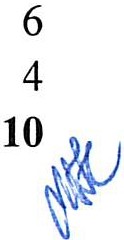 Not 2 Gåvor, intäkterGåvor som inte redovisats i resultaträkningen har en snittschablon på 25 kr/kg. Hundmat har en snittschablon på 40 kr/kg.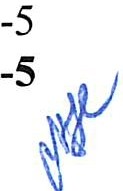 Ideellt arbeteMed anledning av situationen kring Covid-19 har möjligheten att ta emot hjälp av volontärer varit begränsad. Personalen har dock fått hjälp med hundstallshundarna i nännare 900 timmar under perioder då gällande restriktioner så tillät. Värdet av dessa insatser har inte redovisats i resultaträkningen.Not 6 Resultat från övriga värdepapper och fordringar som är anläggningstillgångarAvser nybyggnation av hundstall i Alingsås. Beräknas vara klart för invigning under första halvåret 2022.Not 16 Ställda säkerheterPantsättning av på konto innestående medel: 2 213 KSEKtHundstallet- Svenska Hundskyddsföreningen Org.nr 802001-496817 (17)Stockholm den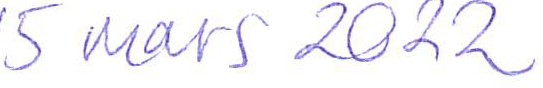 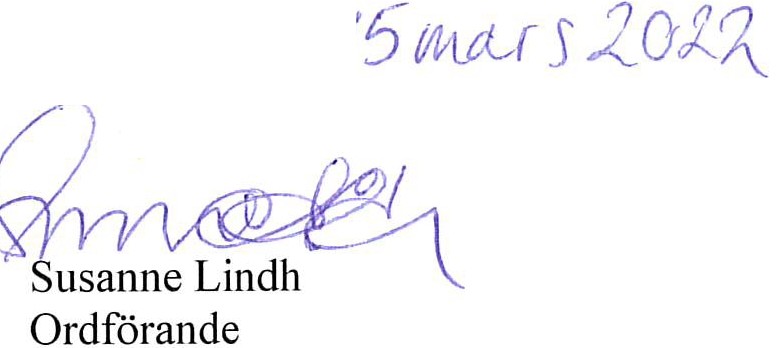 /.{JJ.----As{ Ragnars' onLedamotStockholm den J f / 'J 2-tJ 2 <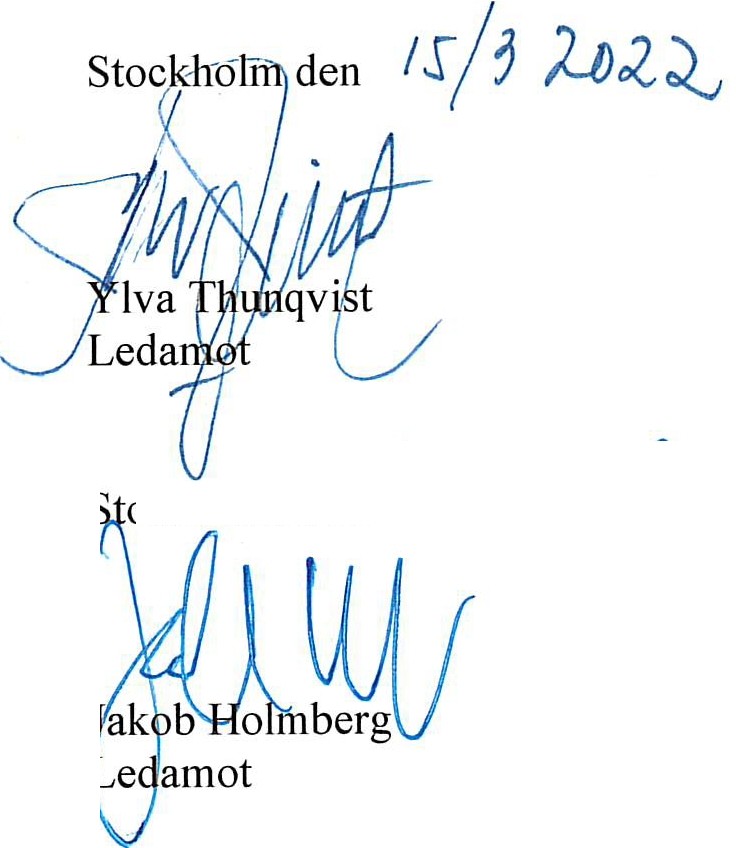 {.fLedamotStockholm den	/W3 2CJZ2-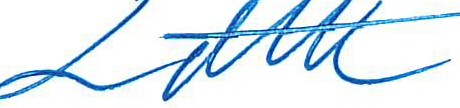 Stockholm den	.2.<;s /	- 2D2-"2......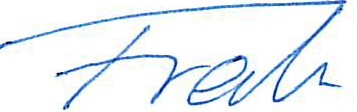 Fredrik Malmgren Ledamot·1-/Stockholm den / / 3	20,J,,. 'j)/f	r'Maria Pettersso LedamotVår revisionsberättelse har lämnats den Öhrlings PricewaterhouseCoopers ABv'wiMonica HedbergAuktoriserad revisorrandt LedamotStockholm den	/ t/.J .2VÄ 1/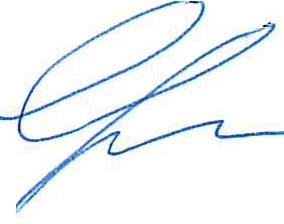 Ledamot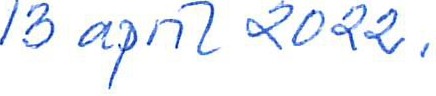 20212020201920182017Omhändertagna hundar390356507483540Omplacerade hundar124159195247229Vårddygn14 52813 00218 16314 04320 482Genomsnittligt antal dagar!per hund på stallet3736362938Förändring av eget kapitalFöreningenÄndamåls-BalanseratÅretsSummaBelopp vid årets ingång:bestämt49 131kapital22 940resultat24 915kapital96 986Disposition avändamålsbestämda medel:Disposition av föregåendeårs resultat:24 915-24 915Arets resultat:27 43327 433Belopp vid årets utgång:4913147 85527 433124 420ResultaträkningarNot2021-01-012020-01-01kkr2021-12-312020-12-31VerksamhetsintäkterMedlemsavgifter3 6242 963Gåvor262 16446 282Bidrag2594692Nettoomsättningl 51314Övriga intäkter457367 93950 025Verksamhetskostnader3,4Ändamålskostnader-31 613-24 328Insamlingskostnader-7 997-6 790Administrationskostnader-3 077-1 088-42 688-32 206Verksamhetsresultat25 25117 819Resultat från finansiella posterÖvriga ränteintäkter och liknande resultatposter5l 5061 337Resultat från övriga värdepapper och fordringar som äranläggningstillgångar66835 763Räntekostnader och liknande resultatposter7-8-521827 096Resultat efter finansiella poster27 43324 915BalansräkningarNot2021-12-312020-12-31kkrTILLGÅNGARAnläggningstillgångarMateriella anläggningstillgångarByggnader och mark822 80024 000Inventarier, verktyg och installationer921744Pågående nyanläggningar1042 53212 09165 54936135Finansiella anläggningstillgångarAndelar i koncernföretag11024 935Andra långfristiga värdepappersinnehav1241 22440 1264122465 061Summa anläggningstillgångar106 773101196OmsättningstillgångarVarulager mmHandelsvaror94203Kortfristiga fordringarKundfordringar23438Övriga fordringar2 997413Förutbetalda kostnader och upplupna intäkter13471493 702500Kassa och bank1425 28226 910Summa omsättningstillgångar29 07827 613SUMMA TILLGÅNGAR135 851128 809Balansräkningar kkrNot2021-12-312020-12-31EGET KAPITAL OCH SKULDEREget kapitalFritt eget kapitalÄndamålsbestämda medel49 13149 131Balanserat kapital47 85522 940Årets resultat27 43324 915Summa eget kapital124 42096 986Kortfristiga skulderLeverantörsskulder6 6092 328Skulder till koncernföretag024 137Aktuella skatteskulder285231Övriga skulder737573Upplupna kostnader och förutbetalda intäkter153 8004 554Summa kortfristiga skulder1143131823SUMMA EGET KAPITAL OCH SKULDER135 851128 809Insamlade medel20212020Allmänheten66 12948 206Företag373566Wannbergsfonden80062667 30249 398Hundmat som skänkts till Hundstallet1500Sponsring arbetskläder160340Halsband, bäddar hundsaker m.m.6050Bilsponsring200180570570Totala insamlade medel består av följande:Gåvor som har redovisats i resultaträkningen67 30249 398Gåvor som inte har redovisats iresultaträkningen57057067 87249 968Verksamhetsintäkter20212020Medlemsavgifter3 6242 964Gåvor62 16446 435Bidrag594539Nettoomsättning1 51314Övriga rörelseintäkter457367 93950 025Not 3 Anställda och personalkostnader20212020Kvinnor2325Män652930Könsfördelning bland styrelseledamöteroch ledande befattningshavareKvinnor5Män510Not 4 Löner inkl. semesterlöneskuld20212020Verksamhetschef *1 3791 215Övriga anställda12 41312 892Sociala kostnader3 5033 775Pensionskostnader inkl. löneskatt667821Övriga personalkostnader435341*Inkluderar ersättning till avgående chef18 39619 044Till styrelseledamöter och andra förtroendevalda har ingen ersättning utgått.Not 5 Övriga ränteintäkter och liknande resultatposter20212020Utdelningar1 3941 206Ränteintäkter10Övriga finansiella intäkter1121311507133720212020Nedskrivning av aktier i Stallar Sverige AB04 516Vinst vid sålda värdepapper6260Resultat vid avyttring571 2476835 763Not 7 Räntekostnader och liknande resultatposter20212020Räntekostnader-8-8Not 8 Byggnader och mark20212020Ingående anskaffningsvärde24 0000Inköp024 000Försäljningar/utrangeringar00Utgående ack. anskaffningsvärden24 00024 000Ingående avskrivningar00Årets avskrivningar-1 2000Försäljningar/utrangeringar00Utgående ack. avskrivningar-12000Redovisat värde vid årets slut22 80024 000Not 9 Inventarier20212020Ingående anskaffningsvärde440Inköp18844Försäljningar/utrangeringar00Utgående ack. anskaffningsvärden23244Ingående avskrivningar00Årets avskrivningar-150Försäljningar/utrangeringar00Utgående ack. avskrivningar-150Redovisat värde vid årets slut21744Not 10 Pågående nyanläggningar20212020Ingående anskaffningsvärde12 0910Inköp30 44112 091Försäljningar/utrangeringar00Utgående ack. anskaffningsvärden42 53212 091Not 11 Andelar i koncernföretag20212020Ingående anskaffningsvärde55 75049 950Avyttring-55 7505 800Utgående ack. anskaffningsvärden055 750Ingående nedskrivningar-30 815-35 332Omklassificeringar00Arets nedskrivningar30 8154 517Utgående ack. nedskrivningar0-30 815Redovisat värde vid årets slut024 935Not 12 Andra långfristiga värdepappersinnehav20212020Ingående anskaffningsvärde40 12637 657Inköp3 7288 233Försäljningar-2 630-5 764Utgående ack. anskaffningsvärden4122440126Marknadsvärde56 06546 055Not 13 Förutbetalda kostnader och upplupna intäkter20212020Övriga förutbetalda kostnader och upplupna intäkter4714947149Not 14 Likvida medel20212020Kassamedel, kontanter547Bank- och Plusgiro tillgodohavanden25 22826 90325 2822691,JNot 15 Upplupna kostnader och förutbetalda intäkter20212020Upplupna semesterlöner1 4351 414Upplupna löner+ sociala avgifter1 5851 999Upplupna social avgifter, semesterlön442436Ställd medlemsfond ständiga medlemmar180207Övriga poster1584973 8004 553